Етапи проведення аналізуМетодика проведення аналізу ефективності здійснення ДПП, затверджена наказом Мінекономрозвитку від 27.02.2012р. №255 (Методика) передбачає аналіз ТЕО за послідовними етапами, кожний подальший з яких веде до більш глибокого аналізу та опрацювання проекту ДПП. Послідовність етапів наведена на Рис. 4.1.1.Рис 4.1.1. Послідовність етапів проведення аналізу ефективності здійснення ДПППри підготовці до проведення аналізу необхідно перевірити	комплектність одержаного ТЕО, тобто ознайомитись зі змістом ТЕО та змістом кожного його розділу, звіряючи його склад із затвердженою Формою. Крім того, необхідно упевнитись, що надане ТЕО не є чорновим варіантом, орієнтовним, скороченим тощо, тобто є повноцінним підписаним відповідальними			особами документом (опрацювання ТЕО є трудомістким процесом і в разі невиконання зазначених дій, доведеться витрачати зайві зусилля, оскільки суб’єкти можуть постійно змінювати дані на «більш остаточні», офіційні, виправляти		помилки, доповнювати тощо). Про виявлені некомплектність та неправильне оформлення ТЕО необхідно повідомити суб’єкта подання ТЕО та можливо запитати відповідні доопрацювання, якщо інші процедури не будуть офіційно встановлені.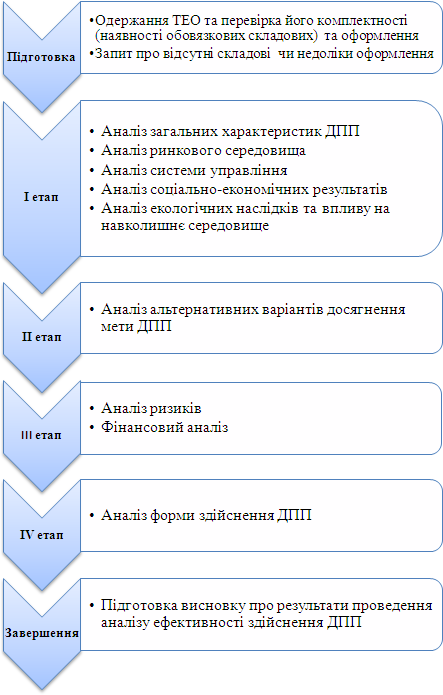 Враховуючи великий обсяг інформації у ТЕО, необхідно організувати декількох спеціалістів для його опрацювання, один з яких координуватиме роботу інших. Він перевіряє комплектність, оформлення та резюме ТЕО, далі роботу розподіляють за відповідною кваліфікацією.Методика передбачає заповнення контрольних таблиць (check-lists) на кожному етапі. Ці контрольні таблиці є опорою для оцінювачів ТЕОі після їх заповнення увійдутьдо складу звіту про проведення аналізу ТЕО, який називається «Висновок про результати проведення аналізу ефективності здійснення ДПП». В процесі аналізу експерт робить нотатки, які увійдуть до текстової частини висновку чи до приміток.Якщо у ТЕО викладено важливу інформацію, не охоплену контрольними таблицями, коментар щодо неї необхідно скласти у примітках.§4.2	Оформлення результатівВисновок про результати проведення аналізу ефективності здійснення ДПП (надалі – Висновок) доцільно розподілити на логічні частини. Нижче наведено можливі розділи Висновку та їх орієнтовний зміст. Технічні інструкції надаються у дужках як допоміжний текст, а таблиці, які необхідно подавати по тексту, зазначені курсивом тільки назвами з метою оптимізації тексту Посібника та винесені у Додаток 4.2.1 до нього, оскільки вони є стандартними і передбачені затвердженою Методикою.Загальна інформація (основні відомості) про подане ТЕОДо (назва органу влади, урядової організації тощо) звернувся (назва організації суб’єкта) із проханням розглянути ТЕО проекту ДПП. Основні відомості:*Зазначити відповідну галузь (сферу) застосування ДПП згідно з положеннями статті 4 Закону України «Про державно-приватне партнерство».Виконавці аналізуГрупа експертів у складі (надати склад) провела аналіз ефективності здійснення ДПП відповідно до Методики проведення аналізу ефективності здійснення ДПП, затвердженої наказом Мінекономрозвитку від 27.02.2012р. №255 (далі – Методика).Результати першого етапу аналізуВ результаті проведення першого етапу аналізу виявлено повне (неповне) викладення інформації, достатньої для того, щоб зробити обґрунтоване узагальнене судження (обрати відповідне за одним з нижченаведених варіантів згідно із п.2.6 Методики):надана інформація в усіх суттєвих аспектах є повною та свідчить про доцільність здійснення ДПП – пропозиція ДПП є прийнятною;надана інформація є недостатньою та потребує суттєвого доповнення – пропозиція ДПП потребує доопрацювання;надана інформація свідчить про недоцільність здійснення ДПП – пропозиція ДПП є неприйнятною.За   результатами   першого   етапу   складено	нижченаведені контрольні таблиці Методики, які підтверджують зазначене вище обґрунтоване узагальнене судження:Таблиця	1	Перевірка	повноти	та	достатності	викладення	загальних характеристикТаблиця 2 Перевірка повноти та достатності даних щодо кількісних та якісних характеристик ринкового середовищаТаблиця 3 Аналіз системи управління ДППТаблиця 4 Перевірка наявності, повноти та достатності інформації за базовими соціально-економічними показниками ДППТаблиця 5 Параметри перевірки повноти та достатності економічної оцінки Таблиця 6 Показники перевірки оцінки вартості результатів, які не маютьринкової вартості у грошовому вираженніТаблиця 7 Параметри перевірки оцінки економічних наслідків для заінтересованихсторінТаблиця 8 Параметри перевірки даних щодо наявності вихідних екологічних умовздійснення ДППЗапропонований проект ДПП вимагає (не вимагає) проведення екологічної експертизи, отже до цього Висновку додається (не додається) звіт про проведення екологічної експертизи.(Якщо у експертів виникають важливі коментарі, зауваження, їх необхідно викладати у кожній відповідній частині Висновку, наприклад після відповідної таблиці.)Результати другого етапу аналізуВ результаті проведення другого етапу аналізу виявлено повне (не повне) викладення інформації, достатньої для того, щоб зробити обґрунтоване узагальнене судження (обрати відповідне за одним з нижченаведених варіантів згідно із п.3.3 Методики):результати перевірки даних фінансового аналізу свідчать про доцільність здійснення ДПП;результати перевірки даних фінансового аналізу свідчать про недоцільність здійснення ДПП.За результатами другого етапу складено нижченаведені контрольні таблиці Методики, які підтверджують зазначене вище обґрунтоване узагальнене судження:Таблиця 9 Ключові параметри перевірки результатів порівняння альтернативних варіантів досягнення мети ДПП(Після таблиці необхідно надати таке проміжне судження:)Порівняльний аналіз варіантів підтверджує (не підтверджує) доцільність здійснення проекту як ДПП для досягнення поставленої мети.Таблиця 10 Параметри оцінки ключових фінансових показників базової фінансової моделіТаблиця 11 Параметри перевірки умов фінансування здійснення ДПП Таблиця 12 Показники перевірки оцінки наслідків для заінтересованих сторін(Якщо у експертів виникають важливі коментарі, зауваження, їх необхідно викладати у кожній відповідній частині Висновку, наприклад після відповідної таблиці.)Результати третього етапу аналізуВ результаті проведення третього етапу аналізу згідно з п. 4.1 Методики виявлено повне (не повне) викладення інформації, достатньої для того, щоб виконати вимоги положень Методики виявлення ризиків, пов'язаних з державно-приватним партнерством, їх оцінки та визначення форми управління ними, затвердженої Постановою КМУ від 16.02.2011 №232. Відповідний звіт про можливі ризики здійснення державно-приватного партнерства, складений за цією методикою, є невід’ємною частиною цього Висновку та додається до цього.Визначені та проаналізовані ризики є прийнятними (не прийнятними), тобто визнані такими, що не є (є) перешкодою для організації запропонованого ДПП.Результати четвертого етапу аналізуВ результаті проведення четвертого етапу аналізу виявлено повне (не повне) викладення інформації, достатньої для того, щоб зробити обґрунтоване узагальнене судження (обрати відповідне за одним з нижченаведених варіантів згідно із п.5.2 Методики):надана інформація в усіх суттєвих аспектах є повною та свідчить про доцільність здійснення ДПП – пропозиція ДПП є прийнятною;надана інформація є недостатньою та потребує суттєвого доповнення – пропозиція ДПП потребує доопрацювання;надана інформація свідчить про недоцільність здійснення ДПП – пропозиція ДПП є неприйнятною.За результатами четвертого етапу складено нижченаведену контрольну таблицю Методики:Таблиця 15 Параметри аналізу форми здійснення ДПП(Якщо у експертів виникають важливі коментарі, зауваження, їх необхідно викладати у кожній відповідній частині Висновку, наприклад після відповідної таблиці)Примітки(В	довільній	формі	зазначити	результати	виявлених	та	проаналізованих особливостей або додаткових даних, не охоплених вище окресленими етапами аналізу.)Остаточне обґрунтоване узагальнене судженняДані ТЕО поетапно перевірені в повному обсязі, про що зроблено відповідні відмітки за нижченаведеною Таблицею 16 Методики.Таблиця 16 Основні показники для підготовки висновку про результати проведення аналізу ефективностіВідповідальність осіб, що надали цей висновок, обмежується обсягами ТЕО, його змістом та достовірністю інформації. За достовірність даних ТЕО несе відповідальність особа, що його підписала.(Приклад формулювання позитивного висновку) ВИСНОВОК:ЗАПРОПОНОВАНИЙ ПРОЕКТ ДПП Є В ЦІЛОМУ ПРИЙНЯТНИМ ЗА ВСІМА ПОКАЗНИКАМИ АНАЛІЗУ ЕФЕКТИВНОСТІ ЗДІЙСНЕННЯ ДПП, а саме є:необхідним суспільству та соціально-економічній системі країни,фінансово здійсненним,юридично правомірним, не має законодавчих обмежень, які забороняють або суттєво ускладнюють здійснення ДПП,відповідає національним пріоритетам ДПП,забезпечує досягнення мети в процесі здійснення ДПП,надає позитивний фінансовий результат (показники NPV, IRR), прийнятний для приватного партнера,надає	позитивний	фінансовий	результат	(показники	NPV,	IRR)	для державного партнера(!АБО!)не надає позитивний фінансовий результат (показники NPV, IRR) для державного партнера, але надає бажаний позитивний соціально-економічний ефект,забезпечує оптимальний розподіл ризиків між державним і приватним партнерами під час здійснення ДПП,передбачає систему управління екологічними ризиками під час здійснення ДПП, яка попереджує виникнення катастроф та будь-яких негативних наслідків впливу на навколишнє природне середовище.Додатки:Звіт про проведення екологічної експертизиЗвіт про можливі ризики здійснення державно-приватного партнерства(Посади, підписи та ПІБ експертів і уповноваженої особи, скріплені печаткою.Сторінки пронумеровані і прошиті.)Дата реєстрації подання ТЕОДата виконання ТЕОНазва проектуГалузь*Запитувач аналізу ефективностіЯке подання (первинне, повторне) нааналізІніціатор проекту ДППУчасники	проекту	(українські,іноземні)Об’єкт ДППЗагальна орієнтовна вартість проектуВиконавець ТЕОВиконавці та назви субдосліджень, наякі спирається ТЕОЯкі	органи	(організації,	інстанції) розглядали, аналізували ТЕО і якийзагальний висновок